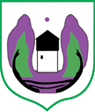 ul. Maršala Tita  br.184310 Rožaje, Crna Goramail: skupstinaopstinerozaje@t-com.metell: (382) 051/271-102fax: (382) 051/271-101web:https://www.rozaj Bro: 20                                                                                                               Rožaje, 14. 06. 2022. godineNa osnovu člana 22 i 23 Odluke o obrazovanju radnih tijela Skupštine (“Sl. list  CG - Opštinski propisi”, br. 7/19)S a z i v a mXX (dvadesetu) sejdnicu Odbor za planiranje i uređenje prostora i komunalno - stambenu djelatnost za 21.06. 2022. godine /utorak/ sa početkom u 13 časova u  prostoriji Narodne biblioteke (čitaonica).Za sjednicu predlažem sljedeći:D N E V N I     R E D:Usvajanje Zapisnika sa devetnaeste sjednice Odbor za planiranje i uređenje prostora i komunalno- stambenu djelatnost;Razmatranje i usvajanje Izvještaja o radu predsjednika opštine Rožaje i radu organa i službi lokalne uprave za 2021.godinu;Razmatranje i usvajanje Izvještaja o radu sa finansijskim izvještajem DOO “Vodovod i kanalizacija” Rožaje za 2021.godinu;Razmatranje i usvajanje Izvještaja o realizaciji godišnjeg programa obavljanja komunalnih djelatnosti i finansijskog poslovanja  DOO “Komunalno” Rožaje za 2021.godinu;Razmatranje i usvajanje predloga Odluke o davanju saglasnosti o ustanovljenju prava  stvarne službenosti u korist DOO ,,Crnogorski-elektrodistributivni sistem” Podgorica;Razmatranje i usvajanje predloga Odluke o prenosu prava svojine na zemljištu uz naknadu;Razmatranje i usvajanje predloga Odluke o donošenju Strategije razvoja biciklizma u opštini Rožaje za period 2022-2026.godine;NAPOMENA: Materijali su Vam dostavljeni uz  saziv za 26. redovnu sjednicu Skupštine opštine Rožaje koja je  zakazana za  29.06. 2022. godine.                                                                                                                                  Dr Miloš Bulatović,s.r.                                                                                                                   Predsjednik Odbora                                                                                                                  